		COMUNE DI LONGI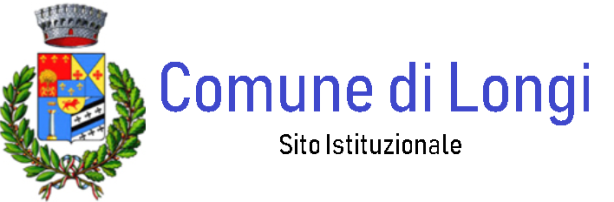 (Città Metropolitana di Messina)Via Roma, 2 – 98070 LONGI (ME)  0941 485040
C.C.P.13925987 – C.F. 84004070839
Area “Servizi alla persona”  0941 485040 /0941 485089
e-mail: sociale@comunelongi.it – PEC: protocollo@pec.comunelongi.it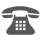 ESENZIONE IMPOSTA DI BOLLO PER LA CERTIFICAZIONE ANAGRAFICA IN MODALITA’ TELEMATICA.E’ stato pubblicato in gazzetta ufficiale n.129 del 31.05.2021 il decreto semplificazioni, D.L. 31 maggio 2021, n.77 “ Governance del Piano nazionale di ripresa e resilienza e prime misure di rafforzamento delle strutture amministrative e di accelerazione e snellimento delle procedure”.Diverse le novità rilevanti per i servizi demografici :nessun onere a carico del cittadino che accede on line ai servizi resi da ANPR; la certificazione dei dati anagrafici rilasciata in modalità telematica tramite ANPR sarà gratuita ovvero esente da imposta di bollo e diritti di segreteria;facilitato l’accesso ai servizi digitali da parte delle persone anziane: prevista la possibilità di delegare in via telematica o in forma cartacea altra persona in possesso di un identità digitale.Il Comune di Longi, come da comunicato dell’1 aprile 2021, ha attivato il servizio di certificazione on line con timbro digitale, collegandosi con l‘home page nella sezione servizi on line.